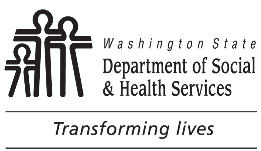 	Developmental Disabilities Administration (DDA)	Specialized Evaluation and Consultation
	Provider Invoice	Developmental Disabilities Administration (DDA)	Specialized Evaluation and Consultation
	Provider Invoice	Developmental Disabilities Administration (DDA)	Specialized Evaluation and Consultation
	Provider Invoice	Developmental Disabilities Administration (DDA)	Specialized Evaluation and Consultation
	Provider Invoice	Developmental Disabilities Administration (DDA)	Specialized Evaluation and Consultation
	Provider Invoice	Developmental Disabilities Administration (DDA)	Specialized Evaluation and Consultation
	Provider Invoice	Developmental Disabilities Administration (DDA)	Specialized Evaluation and Consultation
	Provider Invoice	Developmental Disabilities Administration (DDA)	Specialized Evaluation and Consultation
	Provider InvoiceClient NameClient NameClient NameClient NameDate(s) ProvidedDate(s) ProvidedDate(s) ProvidedYearYearDDA Case Resource ManagerDDA Case Resource ManagerDDA Case Resource ManagerDDA Case Resource ManagerDDA Case Resource ManagerDDA Case Resource ManagerDDA Case Resource ManagerDDA Case Resource ManagerDDA Case Resource ManagerNote:  Services must be pre-approved by DDA.Note:  Services must be pre-approved by DDA.Note:  Services must be pre-approved by DDA.Note:  Services must be pre-approved by DDA.Note:  Services must be pre-approved by DDA.Note:  Services must be pre-approved by DDA.Note:  Services must be pre-approved by DDA.Note:  Services must be pre-approved by DDA.Note:  Services must be pre-approved by DDA.Service ProvidedService ProvidedService CodeCode ModifierCode ModifierDate(s) Provided Date(s) Provided Date(s) Provided FeeDirect Support – IndividualDirect Support – IndividualH2019U1U1Direct Support – GroupDirect Support – GroupH2019U3U3Treatment Team Meeting (Attendance) Treatment Team Meeting (Attendance) H2019U2U2Report Development - Paid once per quarter for quarterly report and once per year for annual report - Use Specialized Evaluation and Consultation formsReport Development - Paid once per quarter for quarterly report and once per year for annual report - Use Specialized Evaluation and Consultation formsSA040U1U1TotalTotalTotalTotalTotalTotalName of Person Performing the ServiceName of Person Performing the ServiceName of Person Performing the ServiceName of Person Performing the ServiceName of Person Performing the ServiceName of Person Performing the ServiceProvider NumberProvider NumberProvider NumberCompany / AgencyCompany / AgencyCompany / AgencyCompany / AgencyCompany / AgencyCompany / AgencyCompany / AgencyCompany / AgencyCompany / AgencySignatureSignatureSignatureSignatureSignatureSignatureDate Sent to DDA Case ManagerDate Sent to DDA Case ManagerDate Sent to DDA Case Manager